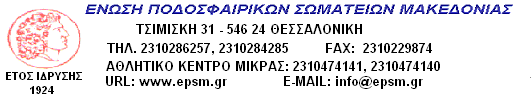 Α. ΠΡΩΤΗ ΕΓΓΡΑΦΗ(1.7.2017 – 30.4.2018)ΥΠΕΥΘΥΝΗ ΔΗΛΩΣΗ		ΣΩΜΑΤΕΙΟ :_____________________		Ε.Π.Σ. :	     _____________		ΑΡΙΘ.ΜΗΤΡΩΟΥ ΕΠΟ: ________		Δηλώνουμε υπεύθυνα ότι, το σωματείο ενός εξασφαλίζει στον ποδοσφαιριστή ____________________________ του _______________ τα ακόλουθα :Επαρκή ποδοσφαιρική εκπαίδευση και επιμόρφωση σύμφωνα με τα ανώτατα εθνικά πρότυπα.Ακαδημαϊκή ή σχολική ή επαγγελματική εκπαίδευση και επιμόρφωσηΕνός βέλτιστες δυνατές συνθήκες διαβίωσης σε μία φιλοξενούσα οικογένεια ή σε εγκαταστάσεις διαμονής ενός ομάδας (διορισμό συμβούλου κ.λ.π.)Το σωματείο ενός δύναται να αποδείξει τα ως άνω δηλωθέντα εφόσον ζητηθεί από ενός αρμόδιες ποδοσφαιρικές αρχές.Ο ΠΡΟΕΔΡΟΣ							Ο ΓΕΝ.ΓΡΑΜΜΑΤΕΑΣ				(σφραγίδα σωματείου)(Θέση θεώρησης γνήσιου υπογραφών)Α. ΠΡΩΤΗ ΕΓΓΡΑΦΗ(1.7.2017 – 30.4.2018)ΥΠΕΥΘΥΝΗ ΔΗΛΩΣΗ		ΣΩΜΑΤΕΙΟ :_____________________		Ε.Π.Σ. :	     _____________		ΑΡΙΘ.ΜΗΤΡΩΟΥ ΕΠΟ: ________		Δηλώνουμε υπεύθυνα ότι, το σωματείο ενός εξασφαλίζει στον ποδοσφαιριστή ____________________________ του _______________ τα ακόλουθα :Επαρκή ποδοσφαιρική εκπαίδευση και επιμόρφωση σύμφωνα με τα ανώτατα εθνικά πρότυπα.Ακαδημαϊκή ή σχολική ή επαγγελματική εκπαίδευση και επιμόρφωσηΕνός βέλτιστες δυνατές συνθήκες διαβίωσης σε μία φιλοξενούσα οικογένεια ή σε εγκαταστάσεις διαμονής ενός ομάδας (διορισμό συμβούλου κ.λ.π.)Το σωματείο ενός δύναται να αποδείξει τα ως άνω δηλωθέντα εφόσον ζητηθεί από ενός αρμόδιες ποδοσφαιρικές αρχές.Ο ΠΡΟΕΔΡΟΣ							Ο ΓΕΝ.ΓΡΑΜΜΑΤΕΑΣ				(σφραγίδα σωματείου)(Θέση θεώρησης γνήσιου υπογραφών)Α/ΑΕΙΔΟΣ ΕΝΤΥΠΟΥΠΑΡΑΤΗΡΗΣΕΙΣ1.ΣΥΜΒΟΛΑΙΟ ΕΡΓΑΣΙΑΣ ΤΟΥ ΠΟΔΟΣΦΑΙΡΙΣΤΗ  ΚΑΙ ΤΗΝ ΑΔΕΙΑ ΕΡΓΑΣΙΑΣ ΤΟΥ** ΑΠΑΡΑΙΤΗΤΑ ΜΟΝΟ ΟΤΑΝ Ο ΠΟΔΟΣΦΑΙΡΙΣΤΗΣ-ΠΡΟΣΦΥΓΑΣ ΕΓΓΡΑΦΕΤΑΙ ΩΣ ΕΠΑΓΓΕΛΜΑΤΙΑΣ2.ΝΟΜΙΜΗ ΑΠΟΔΕΙΞΗ ΤΗΣ ΙΔΙΟΤΗΤΑΣ ΤΟΥ ΠΟΔΟΣΦΑΙΡΙΣΤΗ ΩΣ ΠΡΟΣΦΥΓΑΣ** ΕΠΙΚΥΡΩΜΕΝΟ ΑΝΤΙΓΡΑΦΟ ΤΗΣ ΑΠΟΦΑΣΗΣ ΤΗΣ ΑΡΜΟΔΙΑΣ ΕΛΛΗΝΙΚΗΣ ΥΠΗΡΕΣΙΑΣ ΟΤΙ Ο ΠΟΔΟΣΦΑΙΡΙΣΤΗΣ ΕΙΝΑΙ ΠΡΟΣΦΥΓΑΣ ή ΠΡΟΣΤΑΤΕΥΟΜΕΝΟ ΜΕΛΟΣ ή ΕΝΑΛΛΑΚΤΙΚΑ ΕΠΙΣΗΜΗ ΓΡΑΠΤΗ ΕΠΙΒΕΒΑΙΩΣΗ ΑΠΟ ΑΡΜΟΔΙΑ ΕΛΛΗΝΙΚΗ ΑΡΧΗ ΟΤΙ Ο ΑΝΗΛΙΚΟΣ ΠΟΔΟΣΦΑΙΡΙΣΤΗΣ ΕΧΕΙ ΑΙΤΗΘΕΙ ΝΑ ΥΠΑΧΘΕΙ ΣΤΗ ΔΙΑΙΔΙΚΑΣΙΑ ΑΠΟΚΤΗΣΗΣ ΑΣΥΛΟΥ ΚΑΙ ΝΟΜΙΜΑ ΕΠΙΚΥΡΩΜΕΝΟ ΑΝΤΙΓΡΑΦΟ ΤΗΣ ΠΡΟΣΩΡΙΝΗΣ ΑΔΕΙΑΣ ΠΑΡΑΜΟΝΗΣ ΠΟΥ ΤΟΥ ΕΧΕΙ ΠΑΡΑΧΩΡΗΣΕΙ ΤΟ ΕΛΛΗΝΙΚΟ ΚΡΑΤΟΣ3.ΑΠΑΙΤΕΙΤΑΙ το έντυπο της αίτησης μεταβολών για την έκδοση δελτίου να είναι υποχρεωτικά και μόνο ΞΕΝΟΓΛΩΣΣΟ συμπληρωμένο ως εξής :ΠΡΟΣΟΧΗ: Στο νέο έντυπο της αίτησης μεταβολών εμπεριέχεται πλέον,  η δήλωση συναίνεσης του κηδεμόνα ή αυτού που έχει τη γονική μέριμνα του ανήλικου ποδ/τη, η ιατρική βεβαίωση και οι δηλώσεις των δύο πλευρών (ποδοσφαιριστή και σωματείου) που αφορούν στο χρονικό διάστημα εγγραφής του ποδ/τη στο σωματείο (αν θέλει να εκδόσει δελτίο ορισμένου χρόνου)Α. Στην πρώτη σελίδα:- Συμπληρωμένο με όλα τα στοιχεία του ποδ/στη, στο πάνω μέρος και στο Β πεδίο από το σωματείο που θέλει να εγγράψει τον ποδ/στη στη δύναμή τουΒ. Στην πίσω σελίδα:1) Συμπληρωμένη από τον κηδεμόνα ή αυτόν που έχει τη γονική μέριμνα του ποδ/στη  η  ΔΗΛΩΣΗ ΚΗΔΕΜΟΝΑ, θεωρημένη νόμιμα για το γνήσιο της υπογραφής2) Συμπληρωμένη μόνο από ΔΗΜΟΣΙΟ ΝΟΣΗΛΕΥΤΙΚΟ ΙΔΡΥΜΑ , από γιατρό αρμόδιων ειδικοτήτων, η ΙΑΤΡΙΚΗ ΒΕΒΑΙΩΣΗ, στην οποία θα αναφέρεται ότι ο ποδ/στής  είναι υγιής και μπορεί να αγωνίζεται (αρμόδιες ειδικότητες θεωρούνται αυτές του ΠΑΘΟΛΟΓΟΥ, ΚΑΡΔΙΟΛΟΓΟΥ, ΓΕΝΙΚΟΥ ΙΑΤΡΟΥ ή ΠΑΙΔΙΑΤΡΟΥ αν ο ποδ/της είναι μικρής ηλικίας)3) Συμπληρωμένη η δήλωση για ΔΕΛΤΙΟ ΟΡΙΣΜΕΝΟΥ ΧΡΟΝΟΥ, και από τον ποδ/τη και από τον νόμιμο εκπρόσωπο του σωματείου που θέλει να τον εγγράψει, θεωρημένη νόμιμα για το γνήσιο της υπογραφής, στην οποία θα αναφέρεται ευκρινώς η χρονική διάρκεια του δελτίου. (ΠΡΟΣΟΧΗ: μόνο από τον κηδεμόνα ή αυτόν που έχει τη γονική μέριμνα και από τον νόμιμο εκπρόσωπο του σωματείου που θέλει να τον εγγράψει, αν ο ποδοσφαιριστής είναι ανήλικος)4.ΠΙΣΤΟΠΟΙΗΤΙΚΟ ΓΕΝΝΗΣΗΣ ΤΗΣ ΧΩΡΑΣ ΠΡΟΕΛΕΥΣΗΣ  ΤΟΥ5.ΕΠΙΣΗΜΗ ΜΕΤΑΦΡΑΣΗ  ΤΟΥ ΠΙΣΤΟΠΟΙΗΤΙΚΟΥ ΓΕΝΝΗΣΗΣΗ ΜΕΤΑΦΡΑΣΗ ΓΙΝΕΤΑΙ ΑΠΟΔΕΚΤΗ Ή ΑΠΟ ΕΠΙΣΗΜΑ ΜΕΤΑΦΡΑΣΤΙΚΑ ΓΡΑΦΕΙΑ Ή ΑΠΟ ΜΕΜΟΝΟΜΕΝΟΥΣ ΑΝΑΓΝΩΡΙΣΜΕΝΟΥΣ ΜΕΤΑΦΡΑΣΤΕΣ Ή ΑΠΟ ΤΗ ΜΕΤΑΦΡΑΣΤΙΚΗ ΥΠΗΡΕΣΙΑ ΤΟΥ ΥΠΟΥΡΓΕΙΟΥ ΕΞΩΤΕΡΙΚΩΝ ΚΑΙ ΟΧΙ ΑΠΟ ΔΙΚΗΓΟΡΟΑ/ΑΕΙΔΟΣ ΕΝΤΥΠΟΥΠΑΡΑΤΗΡΗΣΕΙΣ6.ΕΓΓΡΑΦΟ ΠΟΥ ΝΑ ΑΠΟΔΕΙΚΝΥΕΙ ΤΗΝ ΤΑΥΤΟΤΗΤΑ ΚΑΙ ΤΗΝ ΕΘΝΙΚΟΤΗΤΑ ΤΟΥ ΑΝΗΛΙΚΟΥ ΠΡΟΣΦΥΓΑ ΠΟΔΟΣΦΑΙΡΙΣΤΗ** ΕΠΙΚΥΡΩΜΕΝΟ ΑΝΤΙΓΡΑΦΟ ΤΟΥ ΔΙΑΒΑΤΗΡΙΟΥ ή ΤΗΣ ΤΑΥΤΟΤΗΤΑΣ  ΤΟΥ ΑΝΗΛΙΚΟΥ ΠΟΔΟΣΦΑΙΡΙΣΤΗ** Η ΕΠΙΚΥΡΩΣΗ ΤΟΥ ΑΝΤΙΓΡΑΦΟΥ ΤΟΥ ΔΙΑΒΑΤΗΡΙΟΥ ή ΤΗΣ ΤΑΥΤΟΤΗΤΑΣ ΓΙΝΕΤΑΙ Ή ΑΠΟ ΔΙΚΗΓΟΡΟ Ή ΑΠΟ ΕΠΙΣΗΜΑ ΜΕΤΑΦΡΑΣΤΙΚΑ ΓΡΑΦΕΙΑ Ή ΑΠΟ ΜΕΜΟΝΟΜΕΝΟΥΣ ΑΝΑΓΝΩΡΙΣΜΕΝΟΥΣ ΜΕΤΑΦΡΑΣΤΕΣ Ή ΑΠΟ ΤΗ ΜΕΤΑΦΡΑΣΤΙΚΗ ΥΠΗΡΕΣΙΑ ΤΟΥ ΥΠΟΥΡΓΕΙΟΥ ΕΞΩΤΕΡΙΚΩΝ7.ΑΠΟΔΕΙΞΗ ΓΟΝΙΚΗΣ ΜΕΡΙΜΝΑΣΕΠΙΚΥΡΩΜΕΝΟ ΑΝΤΙΓΡΑΦΟ ΤΗΣ ΑΠΟΦΑΣΗΣ ΤΗΣ ΑΡΜΟΔΙΑΣ ΕΛΛΗΝΙΚΗΣ ΑΡΧΗΣ ΠΟΥ ΑΦΟΡΑ ΣΤΗ ΝΟΜΙΜΗ ΜΕΡΙΜΝΑ ΤΟΥ ΑΝΗΛΙΚΟΥ ΠΟΔΟΣΦΑΙΡΙΣΤΗ-ΠΡΟΣΦΥΓΑ8.ΥΠΕΥΘΥΝΗ ΔΗΛΩΣΗ ΤΟΥ ΦΥΣΙΚΟΥ ή ΤΟΥ ΝΟΜΙΚΟΥ ΠΡΟΣΩΠΟΥ ΠΟΥ ΑΣΚΕΙ ΤΗΝ ΝΟΜΙΜΗ ΜΕΡΙΜΝΑ ΤΟΥ ΑΝΗΛΙΚΟΥ ΠΟΔΟΣΦΑΙΡΙΣΤΗ-ΠΡΟΣΦΥΓΑΔΗΛΩΝΕΙ ΥΠΕΥΘΥΝΑ ΤΗΝ ΣΥΝΑΙΝΕΣΗ ΤΟΥ ΓΙΑ ΤΗΝ ΕΓΓΡΑΦΗ ΤΟΥ ΑΝΗΛΙΚΟΥ ΠΟΔΟΣΦΑΙΡΙΣΤΗ ΣΤΟ ΣΥΓΚΕΚΡΙΜΕΝΟ ΣΩΜΑΤΕΙΟ9.ΔΗΛΩΣΗ ΠΑΡΟΥΣΑΣ ΚΑΤΑΣΤΑΣΗΣ ΒΙΟΛΟΓΙΚΩΝ ΓΟΝΕΩΝΥΠΕΥΘΥΝΗ ΔΗΛΩΣΗ ΤΟΥ ΑΝΗΛΙΚΟΥ ΠΟΔΟΣΦΑΙΡΙΣΤΗ, ΜΕ ΓΝΗΣΙΟ ΤΗΣ ΥΠΟΓΡΑΦΗΣ ΤΟΥ ΚΑΙ ΑΥΤΟΥ ΠΟΥ ΑΣΚΕΙ ΤΗ ΝΟΜΙΜΗ ΜΕΡΙΜΝΑ ΣΤΗΝ ΟΠΟΙΑ ΘΑ ΔΗΛΩΝΕΙ ΥΠΕΥΘΥΝΑ ΓΙΑ ΤΗΝ ΠΑΡΟΥΣΑ ΚΑΤΑΣΤΑΣΗ ΤΩΝ ΒΙΟΛΟΓΙΚΩΝ ΤΟΥ ΓΟΝΕΩΝ (ΠΟΙΟΙ ΕΙΝΑΙ, ΠΟΥ ΒΡΙΣΚΟΝΤΑΙ κλπ)10.ΚΑΤΑΣΤΑΣΗ ΤΟΥ ΣΩΜΑΤΕΙΟΥ ΠΟΥ ΠΕΙΘΥΜΕΙ ΝΑ ΤΟΝ ΕΓΓΡΑΨΕΙΕΓΓΡΑΦΟ ΤΗΣ  ΕΠΟ ΠΟΥ ΘΑ ΑΝΑΦΕΡΕΙ ΑΝ ΤΟ ΣΩΜΑΤΕΙΟ ΠΟΥ ΘΑ ΕΓΓΡΑΨΕΙ ΤΟΝ ΑΝΗΛΙΚΟ ΠΟΔΟΣΦΑΙΡΙΣΤΗ ΕΙΝΑΙ ΕΠΑΓΓΕΛΜΑΤΙΚΟ ή ΟΧΙ6.ΒΕΒΑΙΩΣΗ ΑΣΦΑΛΙΣΤΙΚΟΥ ΦΟΡΕΑΗ ειδική εκτύπωση από την ιστοσελίδα του ταμείου του στην οποία  αναφέρονται τα στοιχεία του και η χρονική ισχύς της ασφάλειάς του** ΠΡΟΣΟΧΗ: Αν ο ποδοσφαιριστής, ή αυτός που εχει τη γονική μέριμνα, δεν είναι ασφαλισμένος σε δημόσιο ασφαλιστικό φορέα, τότε μπορεί να προσκομίσει σχετική βεβαίωση ιδιωτικής ασφάλισης που θα αναφέρει ρητά τα παρακάτω:1) Ασφάλιση μόνιμης ολικής ή μερικής ανικανότητας από ατύχημα. Το ύψος των καλυπτόμενων παροχών θα πρέπει να ανέρχεται σε ποσό τουλάχιστον 15.000 ευρώ ετησίως, με συμμετοχή του ασφαλιζόμενου 20% κατά ανώτατο όριο2) Ιατροφαρμακευτικά έξοδα από ασθένεια ή ατύχημα. Το ύψος των καλυπτόμενων παροχών θα πρέπει να ανέρχεται σε ποσό τουλάχιστον 1.500 ευρώ ετησίως, με συμμετοχή του ασφαλιζόμενου 20% κατά ανώτατο όριο3) Ευρεία νοσοκομειακή περίθαλψη. Το ύψος των καλυπτόμενων παροχών θα πρέπει να ανέρχεται σε ποσό τουλάχιστον 10.000 ευρώ ετησίως, με συμμετοχή του ασφαλιζόμενου 20% κατά ανώτατο όριο.ΔΙΕΥΚΡΙΝΙΣΕΙΣ: Α. Τα ασφαλιστήρια συμβόλαια δε θα γίνονται δεκτά σε περιπτώσεις που περιλαμβάνουν απαλλαγές και ειδικές συμφωνίεςΒ. Τα ασφαλιστήρια συμβόλαια θα πρέπει να καλύπτουν χρονικό διάστημα ενός έτους. Εάν η διάρκεια του τίτλου διαμονής υπερβαίνει τη διάρκεια ισχύος του συμβολαίου, αυτό θα προσκομίζεται υποχρεωτικά ανά έτος7.ΙΑΤΡΙΚΗ ΒΕΒΑΙΩΣΗ Μόνο από ΔΗΜΟΣΙΟ ΝΟΣΗΛΕΥΤΙΚΟ ΙΔΡΥΜΑ , από γιατρό αρμόδιων ειδικοτήτων, η ΙΑΤΡΙΚΗ ΒΕΒΑΙΩΣΗ, στην οποία θα αναφέρεται ότι ο ποδ/στής  δεν πάσχει από νόσημα που αποτελεί κίνδυνο για τη δημόσια υγεία (μεταδοτικό) και είναι υγιής και ικανός να αγωνίζεται ( η σφραγίδα του γιατρού πρέπει να είναι ευκρινής και να φαίνονται καθαρά η ειδικότητα και ο αριθμός μητρώου του)(αρμόδιες ειδικότητες θεωρούνται αυτές του 8.ΒΕΒΑΙΩΣΗ ΦΟΙΤΗΣΗΣ ΣΕ ΕΚΠΑΙΔΕΥΤΙΚΟ ΙΔΡΥΜΑ ΕΦΟΣΟΝ Ο ΠΟΔΟΣΦΑΙΡΙΣΤΗΣ ΣΠΟΥΔΑΖΕΙ ΣΤΗΝ ΕΛΛΑΔΑΕκπαιδευτικό ίδρυμα νοείται εκτός των δημοσίων εκπαιδευτικών ιδρυμάτων και κάθε ιδιωτικού χαρακτήρα αναγνωρισμένη από το κράτος σχολή επαγγελματικής και τεχνικής κατάρτισης9.ΕΠΙΣΗΜΗ ΔΗΛΩΣΗ ΤΟΥ ΣΩΜΑΤΕΙΟΥ (σύμφωνα με το υπόδειγμα του ακολουθεί) ΠΟΥ ΕΠΙΘΥΜΕΙ ΝΑ ΑΠΟΚΤΗΣΕΙ ΤΟΝ ΠΟΔΟΣΦΑΙΡΙΣΤΗ, Η ΟΠΟΙΑ ΘΑ ΠΡΕΠΕΙ ΝΑ ΦΕΡΕΙ ΣΦΡΑΓΙΔΑ ΤΟΥ ΣΩΜΑΤΕΙΟΥ ΚΑΙ ΥΠΟΓΡΑΦΕΣ ΤΟΥ ΠΡΟΕΔΡΟΥ ΚΑΙ ΤΟΥ ΓΕΝ.ΓΡΑΜΜΑΤΕΑ, ΘΕΩΡΗΜΕΝΗ ΝΟΜΙΜΑ ΓΙΑ ΤΟ ΓΝΗΣΙΟ ΑΥΤΩΝ ΤΩΝ ΥΠΟΓΡΑΦΩΝ10.ΕΓΓΡΑΦΟ ΤΗΣ ΟΜΟΣΠΟΝΔΙΑΣ ΤΗΣ ΧΩΡΑΣ ΠΟΥ Ο ΠΟΔΟΣΦΑΙΡΙΣΤΗΣ ΕΙΝΑΙ ΥΠΗΚΟΟΣ, ΠΟΥ ΝΑ ΒΕΒΑΙΩΝΕΤΑΙ ΟΤΙ ΔΕΝ ΕΙΝΑΙ ΕΓΓΕΓΡΑΜΜΕΝΟΣ ΣΤΑ ΜΗΤΡΩΑ ΤΗΣΤΟ ΣΥΓΚΕΚΡΙΜΕΝΟ ΔΙΚΑΙΟΛΟΓΗΤΙΚΟ ΤΟ ΑΙΤΕΙΤΑΙ Η ΕΝΩΣΗ ΑΠΟ ΤΗΝ ΞΕΝΗ ΟΜΟΣΠΟΝΔΙΑ, ΜΕΣΩ ΕΠΟ11.ΔΥΟ (2) ΦΩΤΟΓΡΑΦΙΕΣΗ μία επικολλάται στην αίτηση μεταβολής ποδοσφαιριστών στην προβλεπόμενη θέση και σφραγίζεται από το σωματείοΑ/ΑΕΙΔΟΣ ΕΝΤΥΠΟΥΠΑΡΑΤΗΡΗΣΕΙΣ1.ΣΥΜΒΟΛΑΙΟ ΕΡΓΑΣΙΑΣ ΤΟΥ ΠΟΔΟΣΦΑΙΡΙΣΤΗ  ΚΑΙ ΤΗΝ ΑΔΕΙΑ ΕΡΓΑΣΙΑΣ ΤΟΥ** ΑΠΑΡΑΙΤΗΤΑ ΜΟΝΟ ΟΤΑΝ Ο ΠΟΔΟΣΦΑΙΡΙΣΤΗΣ-ΠΡΟΣΦΥΓΑΣ ΕΓΓΡΑΦΕΤΑΙ ΩΣ ΕΠΑΓΓΕΛΜΑΤΙΑΣ2.ΝΟΜΙΜΗ ΑΠΟΔΕΙΞΗ ΤΗΣ ΙΔΙΟΤΗΤΑΣ ΤΟΥ ΠΟΔΟΣΦΑΙΡΙΣΤΗ ΩΣ ΠΡΟΣΦΥΓΑΣ** ΕΠΙΚΥΡΩΜΕΝΟ ΑΝΤΙΓΡΑΦΟ ΤΗΣ ΑΠΟΦΑΣΗΣ ΤΗΣ ΑΡΜΟΔΙΑΣ ΕΛΛΗΝΙΚΗΣ ΥΠΗΡΕΣΙΑΣ ΟΤΙ Ο ΠΟΔΟΣΦΑΙΡΙΣΤΗΣ ΕΙΝΑΙ ΠΡΟΣΦΥΓΑΣ ή ΠΡΟΣΤΑΤΕΥΟΜΕΝΟ ΜΕΛΟΣ ή ΕΝΑΛΛΑΚΤΙΚΑ ΕΠΙΣΗΜΗ ΓΡΑΠΤΗ ΕΠΙΒΕΒΑΙΩΣΗ ΑΠΟ ΑΡΜΟΔΙΑ ΕΛΛΗΝΙΚΗ ΑΡΧΗ ΟΤΙ Ο ΑΝΗΛΙΚΟΣ ΠΟΔΟΣΦΑΙΡΙΣΤΗΣ ΕΧΕΙ ΑΙΤΗΘΕΙ ΝΑ ΥΠΑΧΘΕΙ ΣΤΗ ΔΙΑΙΔΙΚΑΣΙΑ ΑΠΟΚΤΗΣΗΣ ΑΣΥΛΟΥ ΚΑΙ ΝΟΜΙΜΑ ΕΠΙΚΥΡΩΜΕΝΟ ΑΝΤΙΓΡΑΦΟ ΤΗΣ ΠΡΟΣΩΡΙΝΗΣ ΑΔΕΙΑΣ ΠΑΡΑΜΟΝΗΣ ΠΟΥ ΤΟΥ ΕΧΕΙ ΠΑΡΑΧΩΡΗΣΕΙ ΤΟ ΕΛΛΗΝΙΚΟ ΚΡΑΤΟΣ3.ΑΠΑΙΤΕΙΤΑΙ το έντυπο της αίτησης μεταβολών για την έκδοση δελτίου να είναι υποχρεωτικά και μόνο ΞΕΝΟΓΛΩΣΣΟ συμπληρωμένο ως εξής :ΠΡΟΣΟΧΗ: Στο νέο έντυπο της αίτησης μεταβολών εμπεριέχεται πλέον,  η δήλωση συναίνεσης του κηδεμόνα ή αυτού που έχει τη γονική μέριμνα του ανήλικου ποδ/τη, η ιατρική βεβαίωση και οι δηλώσεις των δύο πλευρών (ποδοσφαιριστή και σωματείου) που αφορούν στο χρονικό διάστημα εγγραφής του ποδ/τη στο σωματείο (αν θέλει να εκδόσει δελτίο ορισμένου χρόνου)Α. Στην πρώτη σελίδα:- Συμπληρωμένο με όλα τα στοιχεία του ποδ/στη, στο πάνω μέρος και στο Β πεδίο από το σωματείο που θέλει να εγγράψει τον ποδ/στη στη δύναμή τουΒ. Στην πίσω σελίδα:1) Συμπληρωμένη από τον κηδεμόνα ή αυτόν που έχει τη γονική μέριμνα του ποδ/στη  η  ΔΗΛΩΣΗ ΚΗΔΕΜΟΝΑ, θεωρημένη νόμιμα για το γνήσιο της υπογραφής2) Συμπληρωμένη μόνο από ΔΗΜΟΣΙΟ ΝΟΣΗΛΕΥΤΙΚΟ ΙΔΡΥΜΑ , από γιατρό αρμόδιων ειδικοτήτων, η ΙΑΤΡΙΚΗ ΒΕΒΑΙΩΣΗ, στην οποία θα αναφέρεται ότι ο ποδ/στής  είναι υγιής και μπορεί να αγωνίζεται (αρμόδιες ειδικότητες θεωρούνται αυτές του ΠΑΘΟΛΟΓΟΥ, ΚΑΡΔΙΟΛΟΓΟΥ, ΓΕΝΙΚΟΥ ΙΑΤΡΟΥ ή ΠΑΙΔΙΑΤΡΟΥ αν ο ποδ/της είναι μικρής ηλικίας)3) Συμπληρωμένη η δήλωση για ΔΕΛΤΙΟ ΟΡΙΣΜΕΝΟΥ ΧΡΟΝΟΥ, και από τον ποδ/τη και από τον νόμιμο εκπρόσωπο του σωματείου που θέλει να τον εγγράψει, θεωρημένη νόμιμα για το γνήσιο της υπογραφής, στην οποία θα αναφέρεται ευκρινώς η χρονική διάρκεια του δελτίου. (ΠΡΟΣΟΧΗ: μόνο από τον κηδεμόνα ή αυτόν που έχει τη γονική μέριμνα και από τον νόμιμο εκπρόσωπο του σωματείου που θέλει να τον εγγράψει, αν ο ποδοσφαιριστής είναι ανήλικος)4.ΠΙΣΤΟΠΟΙΗΤΙΚΟ ΓΕΝΝΗΣΗΣ ΤΗΣ ΧΩΡΑΣ ΠΡΟΕΛΕΥΣΗΣ  ΤΟΥ5.ΕΠΙΣΗΜΗ ΜΕΤΑΦΡΑΣΗ  ΤΟΥ ΠΙΣΤΟΠΟΙΗΤΙΚΟΥ ΓΕΝΝΗΣΗΣΗ ΜΕΤΑΦΡΑΣΗ ΓΙΝΕΤΑΙ ΑΠΟΔΕΚΤΗ Ή ΑΠΟ ΕΠΙΣΗΜΑ ΜΕΤΑΦΡΑΣΤΙΚΑ ΓΡΑΦΕΙΑ Ή ΑΠΟ ΜΕΜΟΝΟΜΕΝΟΥΣ ΑΝΑΓΝΩΡΙΣΜΕΝΟΥΣ ΜΕΤΑΦΡΑΣΤΕΣ Ή ΑΠΟ ΤΗ ΜΕΤΑΦΡΑΣΤΙΚΗ ΥΠΗΡΕΣΙΑ ΤΟΥ ΥΠΟΥΡΓΕΙΟΥ ΕΞΩΤΕΡΙΚΩΝ ΚΑΙ ΟΧΙ ΑΠΟ ΔΙΚΗΓΟΡΟΑ/ΑΕΙΔΟΣ ΕΝΤΥΠΟΥΠΑΡΑΤΗΡΗΣΕΙΣ6.ΕΓΓΡΑΦΟ ΠΟΥ ΝΑ ΑΠΟΔΕΙΚΝΥΕΙ ΤΗΝ ΤΑΥΤΟΤΗΤΑ ΚΑΙ ΤΗΝ ΕΘΝΙΚΟΤΗΤΑ ΤΟΥ ΑΝΗΛΙΚΟΥ ΠΡΟΣΦΥΓΑ ΠΟΔΟΣΦΑΙΡΙΣΤΗ** ΕΠΙΚΥΡΩΜΕΝΟ ΑΝΤΙΓΡΑΦΟ ΤΟΥ ΔΙΑΒΑΤΗΡΙΟΥ ή ΤΗΣ ΤΑΥΤΟΤΗΤΑΣ  ΤΟΥ ΑΝΗΛΙΚΟΥ ΠΟΔΟΣΦΑΙΡΙΣΤΗ** Η ΕΠΙΚΥΡΩΣΗ ΤΟΥ ΑΝΤΙΓΡΑΦΟΥ ΤΟΥ ΔΙΑΒΑΤΗΡΙΟΥ ή ΤΗΣ ΤΑΥΤΟΤΗΤΑΣ ΓΙΝΕΤΑΙ Ή ΑΠΟ ΔΙΚΗΓΟΡΟ Ή ΑΠΟ ΕΠΙΣΗΜΑ ΜΕΤΑΦΡΑΣΤΙΚΑ ΓΡΑΦΕΙΑ Ή ΑΠΟ ΜΕΜΟΝΟΜΕΝΟΥΣ ΑΝΑΓΝΩΡΙΣΜΕΝΟΥΣ ΜΕΤΑΦΡΑΣΤΕΣ Ή ΑΠΟ ΤΗ ΜΕΤΑΦΡΑΣΤΙΚΗ ΥΠΗΡΕΣΙΑ ΤΟΥ ΥΠΟΥΡΓΕΙΟΥ ΕΞΩΤΕΡΙΚΩΝ7.ΕΓΓΡΑΦΟ ΠΟΥ ΝΑ ΑΠΟΔΕΙΚΝΥΕΙ ΤΗΝ ΤΑΥΤΟΤΗΤΑ ΚΑΙ ΤΗΝ ΕΘΝΙΚΟΤΗΤΑ ΚΑΙ ΤΩΝ ΔΥΟ ΓΟΝΕΩΝ ΤΟΥ ΑΝΗΛΙΚΟΥ ΠΡΟΣΦΥΓΑ ΠΟΔΟΣΦΑΙΡΙΣΤΗ** ΕΠΙΚΥΡΩΜΕΝΟ ΑΝΤΙΓΡΑΦΟ ΤΟΥ ΔΙΑΒΑΤΗΡΙΟΥ ή ΤΗΣ ΤΑΥΤΟΤΗΤΑΣ  ΤΩΝ ΓΟΝΕΩΝ ΤΟΥ ΑΝΗΛΙΚΟΥ ΠΟΔΟΣΦΑΙΡΙΣΤΗ** Η ΕΠΙΚΥΡΩΣΗ ΤΟΥ ΑΝΤΙΓΡΑΦΟΥ ΤΟΥ ΔΙΑΒΑΤΗΡΙΟΥ ή ΤΗΣ ΤΑΥΤΟΤΗΤΑΣ ΓΙΝΕΤΑΙ Ή ΑΠΟ ΔΙΚΗΓΟΡΟ Ή ΑΠΟ ΕΠΙΣΗΜΑ ΜΕΤΑΦΡΑΣΤΙΚΑ ΓΡΑΦΕΙΑ Ή ΑΠΟ ΜΕΜΟΝΟΜΕΝΟΥΣ ΑΝΑΓΝΩΡΙΣΜΕΝΟΥΣ ΜΕΤΑΦΡΑΣΤΕΣ Ή ΑΠΟ ΤΗ ΜΕΤΑΦΡΑΣΤΙΚΗ ΥΠΗΡΕΣΙΑ ΤΟΥ ΥΠΟΥΡΓΕΙΟΥ ΕΞΩΤΕΡΙΚΩΝ8.ΝΟΜΙΜΗ ΑΠΟΔΕΙΞΗ ΤΗΣ ΙΔΙΟΤΗΤΑΣ ΤΩΝ ΓΟΝΕΩΝ ΤΟΥ ΠΟΔΟΣΦΑΙΡΙΣΤΗ ΩΣ ΠΡΟΣΦΥΓΕΣ** ΕΠΙΚΥΡΩΜΕΝΟ ΑΝΤΙΓΡΑΦΟ ΤΗΣ ΑΠΟΦΑΣΗΣ ΤΗΣ ΑΡΜΟΔΙΑΣ ΕΛΛΗΝΙΚΗΣ ΥΠΗΡΕΣΙΑΣ ΟΤΙ ΟΙ ΓΟΝΕΙΣ  ΤΟΥ ΠΟΔΟΣΦΑΙΡΙΣΤΗ ΕΙΝΑΙ ΠΡΟΣΦΥΓΕΣ ή ΠΡΟΣΤΑΤΕΥΟΜΕΝΑ ΜΕΛΗ ή ΕΝΑΛΛΑΚΤΙΚΑ ΕΠΙΣΗΜΗ ΓΡΑΠΤΗ ΕΠΙΒΕΒΑΙΩΣΗ ΑΠΟ ΑΡΜΟΔΙΑ ΕΛΛΗΝΙΚΗ ΑΡΧΗ ΟΤΙ ΟΙ ΓΟΝΕΙΣ ΤΟΥ ΕΧΟΥΝΙ ΑΙΤΗΘΕΙ ΝΑ ΥΠΑΧΘΟΥΝ ΣΤΗ ΔΙΑΙΔΙΚΑΣΙΑ ΑΠΟΚΤΗΣΗΣ ΑΣΥΛΟΥ ΚΑΙ ΝΟΜΙΜΑ ΕΠΙΚΥΡΩΜΕΝΟ ΑΝΤΙΓΡΑΦΟ ΤΗΣ ΠΡΟΣΩΡΙΝΗΣ ΑΔΕΙΑΣ ΠΑΡΑΜΟΝΗΣ ΠΟΥ ΤΟΥΣ ΕΧΕΙ ΠΑΡΑΧΩΡΗΣΕΙ ΤΟ ΕΛΛΗΝΙΚΟ ΚΡΑΤΟΣ9.ΑΠΟΔΕΙΞΗ ΜΟΝΙΜΗΣ ΔΙΑΜΟΝΗΣ ΤΩΝ ΓΟΝΕΩΝ ΣΤΗΝ ΕΛΛΑΔΑΕΠΙΚΥΡΩΜΕΝΟ ΑΝΤΙΓΡΑΦΟ ΠΡΟΣΦΑΤΗΣ ΒΕΒΑΙΩΣΗΣ ΤΗΣ ΑΡΜΟΔΙΑΣ ΕΛΛΗΝΙΚΗΣ ΑΡΧΗΣ (ΔΗΜΟΣ) ΣΤΗΝ ΟΠΟΙΑ ΝΑ ΑΝΑΦΕΡΕΤΑΙ Η ΔΙΕΥΘΥΝΣΗ ΤΗΣ ΜΟΝΙΜΗΣ ΚΑΤΟΙΚΙΑΣ ΤΩΝ ΓΟΝΕΩΝ ΚΑΙ Η ΗΜΕΡΟΜΗΝΙΑ ΠΟΥ ΞΕΚΙΝΗΣΑΝ ΝΑ ΔΙΑΜΕΝΟΥΝ ΣΤΗΝ ΣΥΓΚΕΚΡΙΜΕΝΗ ΔΙΕΥΘΥΝΣΗ10.ΚΑΤΑΣΤΑΣΗ ΤΟΥ ΣΩΜΑΤΕΙΟΥ ΠΟΥ ΠΕΙΘΥΜΕΙ ΝΑ ΤΟΝ ΕΓΓΡΑΨΕΙΕΓΓΡΑΦΟ ΤΗΣ  ΕΠΟ ΠΟΥ ΘΑ ΑΝΑΦΕΡΕΙ ΑΝ ΤΟ ΣΩΜΑΤΕΙΟ ΠΟΥ ΘΑ ΕΓΓΡΑΨΕΙ ΤΟΝ ΑΝΗΛΙΚΟ ΠΟΔΟΣΦΑΙΡΙΣΤΗ ΕΙΝΑΙ ΕΠΑΓΓΕΛΜΑΤΙΚΟ ή ΟΧΙ11.ΙΑΤΡΙΚΗ ΒΕΒΑΙΩΣΗ Μόνο από ΔΗΜΟΣΙΟ ΝΟΣΗΛΕΥΤΙΚΟ ΙΔΡΥΜΑ , από γιατρό αρμόδιων ειδικοτήτων, η ΙΑΤΡΙΚΗ ΒΕΒΑΙΩΣΗ, στην οποία θα αναφέρεται ότι ο ποδ/στής  δεν πάσχει από νόσημα που αποτελεί κίνδυνο για τη δημόσια υγεία (μεταδοτικό) και είναι υγιής και ικανός να αγωνίζεται ( η σφραγίδα του γιατρού πρέπει να είναι ευκρινής και να φαίνονται καθαρά η ειδικότητα και ο αριθμός μητρώου του)(αρμόδιες ειδικότητες θεωρούνται αυτές του 12ΒΕΒΑΙΩΣΗ ΦΟΙΤΗΣΗΣ ΣΕ ΕΚΠΑΙΔΕΥΤΙΚΟ ΙΔΡΥΜΑ ΕΦΟΣΟΝ Ο ΠΟΔΟΣΦΑΙΡΙΣΤΗΣ ΣΠΟΥΔΑΖΕΙ ΣΤΗΝ ΕΛΛΑΔΑΕκπαιδευτικό ίδρυμα νοείται εκτός των δημοσίων εκπαιδευτικών ιδρυμάτων και κάθε ιδιωτικού χαρακτήρα αναγνωρισμένη από το κράτος σχολή επαγγελματικής και τεχνικής κατάρτισης13.ΒΕΒΑΙΩΣΗ ΑΣΦΑΛΙΣΤΙΚΟΥ ΦΟΡΕΑΗ ειδική εκτύπωση από την ιστοσελίδα του ταμείου του στην οποία  αναφέρονται τα στοιχεία του και η χρονική ισχύς της ασφάλειάς του** ΠΡΟΣΟΧΗ: Αν ο ποδοσφαιριστής, ή αυτός που εχει τη γονική μέριμνα, δεν είναι ασφαλισμένος σε δημόσιο ασφαλιστικό φορέα, τότε μπορεί να προσκομίσει σχετική βεβαίωση ιδιωτικής ασφάλισης που θα αναφέρει ρητά τα παρακάτω:1) Ασφάλιση μόνιμης ολικής ή μερικής ανικανότητας από ατύχημα. Το ύψος των καλυπτόμενων παροχών θα πρέπει να ανέρχεται σε ποσό τουλάχιστον 15.000 ευρώ ετησίως, με συμμετοχή του ασφαλιζόμενου 20% κατά ανώτατο όριο2) Ιατροφαρμακευτικά έξοδα από ασθένεια ή ατύχημα. Το ύψος των καλυπτόμενων παροχών θα πρέπει να ανέρχεται σε ποσό τουλάχιστον 1.500 ευρώ ετησίως, με συμμετοχή του ασφαλιζόμενου 20% κατά ανώτατο όριο3) Ευρεία νοσοκομειακή περίθαλψη. Το ύψος των καλυπτόμενων παροχών θα πρέπει να ανέρχεται σε ποσό τουλάχιστον 10.000 ευρώ ετησίως, με συμμετοχή του ασφαλιζόμενου 20% κατά ανώτατο όριο.ΔΙΕΥΚΡΙΝΙΣΕΙΣ: Α. Τα ασφαλιστήρια συμβόλαια δε θα γίνονται δεκτά σε περιπτώσεις που περιλαμβάνουν απαλλαγές και ειδικές συμφωνίεςΒ. Τα ασφαλιστήρια συμβόλαια θα πρέπει να καλύπτουν χρονικό διάστημα ενός έτους. Εάν η διάρκεια του τίτλου διαμονής υπερβαίνει τη διάρκεια ισχύος του συμβολαίου, αυτό θα προσκομίζεται υποχρεωτικά ανά έτος14.ΕΠΙΣΗΜΗ ΔΗΛΩΣΗ ΤΟΥ ΣΩΜΑΤΕΙΟΥ (σύμφωνα με το υπόδειγμα του ακολουθεί) ΠΟΥ ΕΠΙΘΥΜΕΙ ΝΑ ΑΠΟΚΤΗΣΕΙ ΤΟΝ ΠΟΔΟΣΦΑΙΡΙΣΤΗ, Η ΟΠΟΙΑ ΘΑ ΠΡΕΠΕΙ ΝΑ ΦΕΡΕΙ ΣΦΡΑΓΙΔΑ ΤΟΥ ΣΩΜΑΤΕΙΟΥ ΚΑΙ ΥΠΟΓΡΑΦΕΣ ΤΟΥ ΠΡΟΕΔΡΟΥ ΚΑΙ ΤΟΥ ΓΕΝ.ΓΡΑΜΜΑΤΕΑ, ΘΕΩΡΗΜΕΝΗ ΝΟΜΙΜΑ ΓΙΑ ΤΟ ΓΝΗΣΙΟ ΑΥΤΩΝ ΤΩΝ ΥΠΟΓΡΑΦΩΝ15.ΕΓΓΡΑΦΟ ΤΗΣ ΟΜΟΣΠΟΝΔΙΑΣ ΤΗΣ ΧΩΡΑΣ ΠΟΥ Ο ΠΟΔΟΣΦΑΙΡΙΣΤΗΣ ΕΙΝΑΙ ΥΠΗΚΟΟΣ, ΠΟΥ ΝΑ ΒΕΒΑΙΩΝΕΤΑΙ ΟΤΙ ΔΕΝ ΕΙΝΑΙ ΕΓΓΕΓΡΑΜΜΕΝΟΣ ΣΤΑ ΜΗΤΡΩΑ ΤΗΣΤΟ ΣΥΓΚΕΚΡΙΜΕΝΟ ΔΙΚΑΙΟΛΟΓΗΤΙΚΟ ΤΟ ΑΙΤΕΙΤΑΙ Η ΕΝΩΣΗ ΑΠΟ ΤΗΝ ΞΕΝΗ ΟΜΟΣΠΟΝΔΙΑ, ΜΕΣΩ ΕΠΟ16.ΔΥΟ (2) ΦΩΤΟΓΡΑΦΙΕΣΗ μία επικολλάται στην αίτηση μεταβολής ποδοσφαιριστών στην προβλεπόμενη θέση και σφραγίζεται από το σωματείο